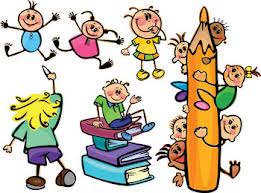 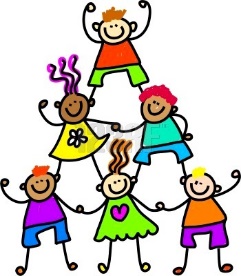 Tukuma, Engures, Jaunpils novaduKrievu valodas skolotājuMA sanāksme7. septembrī, plkst.10.00Tukuma Izglītības pārvaldē, bibliotēkas konferenču zālē 3.stavāDarba kārtībaVISC aktualitātes 2017./2018. mācību gadāPar 2017/.2018. mācību gada valsts olimpiādi vidusskolāPar 2017./2018. mācību gada atklāto olimpiādi pamatskolā (darba  grupas veidošana, satura un tēmas apspriešana)Par dalību starpnovadu daiļrunas konkursā Saldus novadā (priekšlikumi priekšmeta popularizēšanas pasākumu organizēšanai )2017. /2018. mācību gada MA plāna apspriešana un veidošanaPar starpnovadu semināra  “Mācīšana un mācīšanās. Efektīva mācību stunda” organizēšanuCitas aktualitātes ( priekšlikumi, jautājumi, vasaras pieredze un iespaidi) 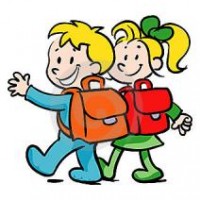 Svetlana Brasnujeva, MA vadītāja26970007sbrasnujeva@mail.ru